УВАЖАЕМЫЕ ТУРИСТЫ!Благодарим Вас за выбор концепции отдыха TURKEY PremiumНа протяжении всего путешествия Вас ждет отдых высочайшего уровня!Концепт TURkey Premium: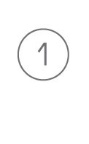 PREMIUM CHECK-IN – для регистрации на рейс авиакомпании «SkyUp» просим проходить на отдельную стойку регистрации PREMIUM, расположенную в аэропорту г.Киева (Жуляны) и  г.Харькова.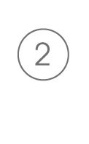 PREMIUM FLIGHT – на борту самолета Вас ожидает PREMIUM сервис, который предполагает места в первых 3-х рядах, питание, безалкогольные напитки.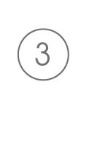 PREMIUM HOSTESS – отдельный хостес с табличкой «TURkey Premium» ожидает Вас на выходе из терминала у стоек Join Up! в аэропорту Анталии.  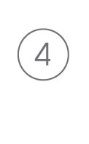 PREMIUM INDIVIDUAL TRANSFER – индивидуальный трансфер аэропорт – отель – аэропорт. 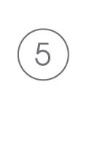 PREMIUM HOT LINE – выделенная линия для экстренной связи +90 (533) 918 04 44TURkey Premium – ваш ключ к роскошному отдыху!*Данные услуги предусмотрены только под рейсы а/к SkyUp при бронировании концепта TURKEY Premium. *Актуальную информацию проверяйте на сайте.